ΕΝΟΤΗΤΑ 4 - Διατροφή - (Τεύχος 1)Λεξιλόγιο κεφαλαίων: διατροφή, κύματα, λαιμαργία, φάλαινα, συνταγή, μαγειρική, υλικά, εκτέλεση, παραδοσιακές γεύσεις, γιορτινό, νόστιμα, αρχαιότητα, γεύματα, διαφήμιση, εφημερίδα, τηλεόραση, περιοδικά, ραδιόφωνο, υγιεινή μεσογειακή διατροφή, γευστική, ποιότητα, ποικιλία, πεπτικό σύστημα, συνθηματική φράση, σλόγκαν, ζυμαρικά, γαλακτοκομικά, αλλαντικά, λαχανικά, φρούτα, τηγανίζω, ψήνω, σωματική ανάπτυξη, ελαιόλαδο, νηστικός, δίαιτα, χορτοφάγος, κρεατοφάγος, νηστίσιμος, άψητος, νόστιμος. Οικογένεια λέξεων: Υπερθετικός βαθμός με σύνθετες λέξεις (όλος, θεός, κατά, πέντε, τρις + επίθετο => θεονήστικος, ολόφρεσκος κτλ.)Γραμματική: Επίθετα σε -ικός (διατροφικός, σωματικός, ιδανικός, ζωικός,κτλ.)Διαλυτικά ή όχι (φαΐ πλάι, κτλ.)Προστακτική αορίστου – καταλήξεις (χτυπώ – χτυπήστε, τηγανίζω – τηγανίστε κτλ.)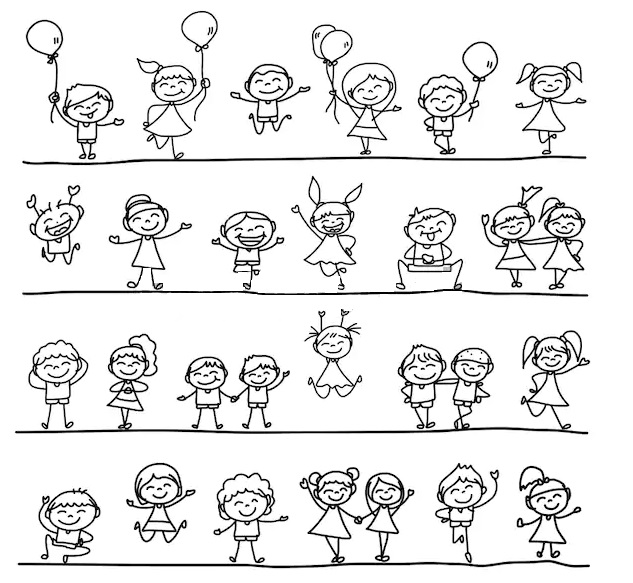 